Сотрудники полиции по Усть-Катавскому городскому округу  предупреждают о наступлении пожароопасного периода!
С наступлением весенне-летнего периода осложняется пожароопасная обстановка в районе. В целях обеспечения охраны общественного порядка и безопасности, недопущения возникновения очагов возгорания, сотрудники Отдела МВД России по Усть-Катавскому городскому округу напоминают жителям о том, что необходимо воздержаться от разведения костров в лесных массивах и на прилегающих к лесам территориях. Также необходимо помнить, что за невыполнение правил поведения при введении режима повышенной готовности законодательством предусмотрена административная ответственность.
    В большинстве случаев лесные пожары возникают из-за безответственного поведения людей, которые не проявляют должной осторожности при пользовании огнем в лесу, нарушают правила пожарной безопасности.
Сотрудники полиции напоминают гражданам, что за нарушение правил пожарной безопасности в лесах предусмотрена как административная, так и уголовная ответственность.В случаях выжигания хвороста, лесной подстилки, сухой травы и других лесных горючих материалов с нарушением требований правил пожарной безопасности на участках, непосредственно примыкающих к лесам, а также защитным и лесным насаждениям и не отделенных противопожарной минерализованной полосой наказывается административным штрафом.
Так, санкция за нарушение части 3 статьи 8.32 КоАП РФ «Нарушение правил пожарной безопасности в лесах в условиях особого противопожарного режима» предусматривает наказание в виде наложения административного штрафа: на граждан в размере от четырех до пяти тысяч рублей; на должностных лиц – от двадцати до сорока тысяч рублей; на юридических лиц – от трехсот до пятисот тысяч рублей.
Уголовная ответственность предусматривает различные санкции вплоть до лишения свободы.Уничтожение или повреждение лесов, равно как и лесных насаждений, не входящих в лесной фонд, в результате неосторожного обращения с огнем или иными источниками повышенной опасности, а также путем поджога, влекут уголовную ответственность по статье 261 УК РФ «Уничтожение или повреждение лесных насаждений».Ни при каких обстоятельствах нельзя разводить костры под пологом леса, особенно хвойного молодняка, а также в пожароопасную погоду.
Тушение костра должно быть проведено очень тщательно.
Запрещается:
- бросать на землю горящие спички или непотушенные окурки;
- разводить костры в пожароопасный период, сжигать или оставлять в лесу мусор, особенно обтирочный материал, пропитанный маслом, бензином или другим горючим материалом, а также стеклянные предметы.
Отдел МВД России по Усть-Катавскому городскому округу предлагает гражданам незамедлительно информировать правоохранительные органы об изменении, ухудшении пожароопасной обстановки по телефонам: 02, 102,112.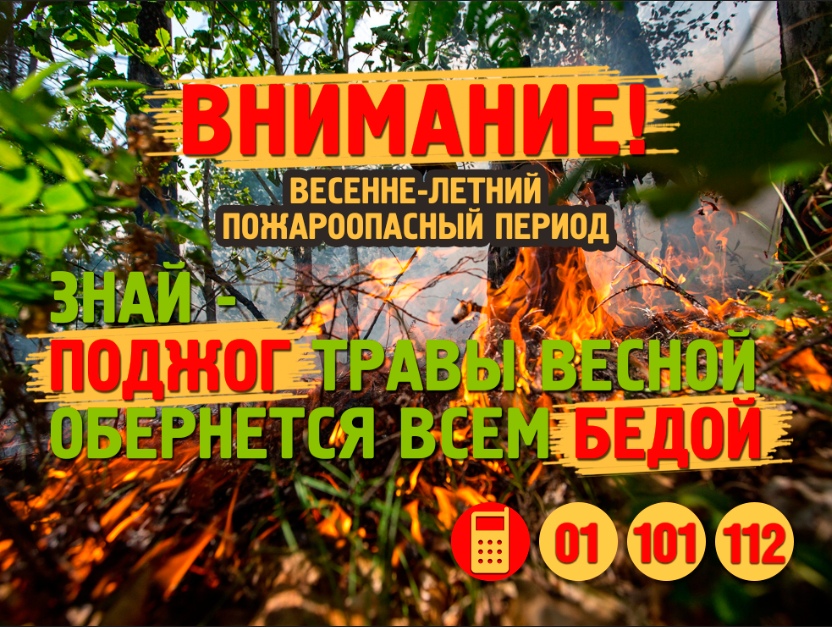 